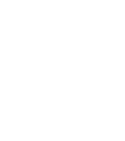 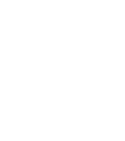 Programme of StudySubject: ArtYear: 7Programme of StudySubject: ArtYear: 7Programme of StudySubject: ArtYear: 7                                                                                Autumn 1                                                                                Autumn 1Still life drawing Still life drawing                                                                             Autumn 2                                                                            Autumn 2Portrait project  (RED-P project)Portrait project  (RED-P project)                                                                         Spring 1                                                                         Spring 1Fabric Design, Printmaking Fabric Design, Printmaking                                                                         Spring 2                                                                        Spring 2Abstraction. Painting (RED-P project)Abstraction. Painting (RED-P project)                                                                       Summer 1                                                                       Summer 1Mask Making 3D project Mask Making 3D project                                                                        Summer 2                                                                       Summer 2                                                       “Map of Life “ drawing project  (RED-P project)                                                       “Map of Life “ drawing project  (RED-P project)